INDICEOGGETTO DEL CONTRATTO E LUOGO DI SVOLGIMENTO DEL SERVIZIODURATA  E DECORRENZA DEL CONTRATTOPRESTAZIONI E MODALITA’ DI ESECUZIONEOBBLIGHI DEL FORNITORECOMPOSIZIONE DEL GRUPPO DI LAVOROCORRISPETTIVO E FATTURAZIONE ELETTRONICAMODALITA’ DI PAGAMENTOPENALI E INADEMPIMENTO AGLI OBBLIGHI CONTRATTUALIRISERVATEZZATRATTAMENTO DEI DATIGARANZIE  - ASSICURAZIONECLAUSOLA RISOLUTIVA ESPRESSA – RECESSODIVIETO DI SUBAPPALTO E DI CESSIONE DEL CONTRATTOMODIFICHE CONTRATTUALI – OBBLIGHI DEL CONTRAENTELEGGE APPLICABILE - FORO COMPETENTETRACCIABILITA’ DEI FLUSSI FINANZIARISPESE DI CONTRATTOCODICE ETICO E MODELLO DI ORGANIZZAZIONE E GESTIONE EX.D.LGS. N. 231/2001OBBLIGHI IN MATERIA DI SICUREZZA DEI LUOGHI DI LAVORO (D. Lgs 81/2008)DISCIPLINA APPLICABILE E CRITERIO DI PREVALENZATRALa Cassa Nazionale di Previdenza e Assistenza a favore dei Dottori Commercialisti (C.F. 80021670585), Associazione con personalità giuridica di diritto privato ai sensi e per gli effetti dell’art. 1 del Decreto Legislativo 30 giugno 1994, n. 509 (che per brevità sarà in seguito chiamata “CNPADC”), rappresentata dal Dott. Walter Anedda nato a Cagliari (CA) il 02/03/1967 (C.F.: NDDWTR67C02B354H), nella sua qualità di Presidente e legale rappresentante p.t. della CNPADC medesima, E----------- (C.F. e P. IVA ---------), (che per brevità sarà in seguito chiamato/a ”Revisore”"), rappresentata dall’Amministratore Delegato, dr.       nato il      a  ------, nella sua qualità di Legale Rappresentante del Revisore stesso; OPPURE(In caso di RTI)  __________, con sede legale in ___, Via ___, capitale sociale Euro ___=, iscritta al Registro delle Imprese di ___ al n. ___, P. IVA ___, domiciliata ai fini del presente atto in ___, Via ___, in persona del ___ e legale rappresentante Dott. ___, nella sua qualità di impresa mandataria capogruppo del Raggruppamento Temporaneo oltre alla stessa la mandante ___________, con sede legale in ___, Via ___, capitale sociale Euro ___=, iscritta al Registro delle Imprese di ___ al n. ___, P. IVA ___, domiciliata ai fini del presente atto in ___, via ___, e la mandante ________, con sede legale in ___, Via ___, capitale sociale Euro ___=, iscritta al Registro delle Imprese di ___ al n. ___, P. IVA ___, domiciliata ai fini del presente atto in ___, via ___, giusta mandato collettivo speciale con rappresentanza autenticato dal notaio in ______ dott. ________ repertorio n. _________; (nel seguito per brevità anche “Revisore”)di seguito indicate singolarmente e/o congiuntamente “la/e parte/i”PREMESSOche __________________ è risultato aggiudicatario della gara di appalto del “Servizio di revisione contabile dei bilanci della CNPADC per gli esercizi 2017/2018/2019” – CIG 7080016607, indetta dalla CNPADC e, per l’effetto, il medesimo aggiudicatario ha espressamente manifestato la volontà di impegnarsi ad effettuare i servizi oggetto del presente Contratto alle condizioni, modalità e termini stabiliti nel presente atto e nel Capitolato d’oneri;che ____________ riconosce e prende atto che quanto risulta dal presente Contratto e dai suoi allegati, ivi compreso il Capitolato d’oneri, definisce in modo adeguato e completo l’oggetto dei servizi da svolgere e, in ogni caso, che ha potuto acquisire tutti gli elementi per una idonea valutazione tecnica ed economica degli stessi e per la formulazione dell’offerta;che ____________ ha presentato la documentazione richiesta ai fini della stipula del Contratto che, anche se non materialmente allegata al presente atto, ne forma parte integrante e sostanziale, ivi inclusa la cauzione definitiva e la polizza assicurativa prestata in favore della CNPADC; che con il presente Contratto, le Parti intendono, quindi, disciplinare le condizioni ed i termini in base ai quali verranno svolti i servizi di cui all’art. 3 regolando altresì i reciproci obblighi delle Parti.Le premesse di cui sopra, gli atti e i documenti richiamati nelle medesime premesse, e nella restante parte del presente atto, ivi inclusi il Bando di Gara e il Capitolato d’oneri ancorché non materialmente allegati, costituiscono parte integrante e sostanziale del presente Contratto.Costituiscono, altresì, parte integrante e sostanziale del Contratto: l’Offerta Tecnica e l’Offerta Economica presentate dal Revisore ancorché non materialmente allegati al presente atto.Ciò premesso, tra le Parti come in epigrafe rappresentate e domiciliateSI CONVIENE E SI STIPULA QUANTO SEGUE1. OGGETTO DEL CONTRATTO E LUOGO DI SVOLGIMENTO DEL SERVIZIOIl contratto definisce la disciplina normativa e contrattuale, comprese le modalità di svolgimento - da parte del Revisore in favore della CNPADC - della prestazione  del Servizio di Revisione Contabile dei bilanci di esercizio 2017/2018/2019 della CNPADC oltre lo svolgimento delle verifiche periodiche annuali sul periodo che va dal 1.1.2018 al 31.12.2020. In particolare, con la stipula del Contratto, il Revisore si obbliga formalmente ed irrevocabilmente nei confronti della CNPADC,  a svolgere il servizio di revisione contabile dei bilanci della CNPADC, così come previsto dal d.P.R. n. 509/1994 e dall’art. 33.4 dello Statuto della CNPADC, per gli esercizi 2017/2018/2019, nonché lo svolgimento di almeno tre verifiche periodiche annuali (in aggiunta agli interventi previsti per la revisione del bilancio di esercizio) della regolare tenuta della contabilità e della corretta rilevazione dei fatti di gestione nelle scritture contabili alle condizioni tutte espressamente stabilite nel presente atto e nel Capitolato d’oneri.Del predetto servizio di revisione dovrà essere redatta una relazione sul bilancio d’esercizio ai sensi dell’art. 2 comma 3 del D. Lgs. 30 giungo 1994 n.509. E’ altresì richiesta una relazione semestrale delle attività svolte, contenente eventuali rilievi, in sede di espletamento delle verifiche periodiche aventi ad oggetto il semestre precedente. I documenti richiesti dovranno essere sottoscritti dal Responsabile dell’esecuzione del contratto, o suo delegato.Il Servizio sarà espletato principalmente a Roma, presso la sede della CNPADC.2. DURATA E DECORRENZA DEL CONTRATTOIl contratto avrà durata triennale a decorrere dalla data di stipula del presente contratto, e comunque, fino al completamento delle verifiche periodiche dell’intero anno 2020. LA CNPADC si riserva, nei termini di legge, la facoltà di proseguire il Servizio oltre la durata contrattuale, pertanto, ove necessario, la CNPADC potrà avvalersi della facoltà di cui  all’art. 106, comma 11, del D. Lgs. n. 50/2016 e quindi la durata del contratto potrà essere prorogata per il tempo strettamente necessario alla conclusione delle procedure necessarie per l'individuazione di un nuovo contraente, ivi incluso il tempo necessario per la stipula del nuovo contratto. In tal caso il contraente è tenuto all'esecuzione delle prestazioni previste nel contratto alle stessé condizioni economiche per la CNPADC.Resta, altresì, espressamente inteso che qualora per qualsiasi motivo cessi l’efficacia del Contratto, il Revisore sarà tenuto a prestare la massima collaborazione, affinché possa essere garantita la continuità dei servizi oggetto del Contratto.Resta ferma la possibilità, per la CNPADC, di ricorrere al c.d. “quinto d’obbligo” ai sensi dell’art. 106, comma 12, del D. Lgs. n. 50/2016.3. PRESTAZIONI E MODALITA’ DI ESECUZIONEL’incarico consiste nello svolgimento da parte dell’aggiudicatario, oltre che di quanto indicato al precedente art. 1 e nel Capitolato d’Oneri,  delle seguenti prestazioni, citate a titolo indicativo e non esaustivo: comprensione dei sistemi contabile e di controllo interno della CNPADC, con particolare riguardo alle direttive ed alle procedure che influenzano direttamente la generazione dei dati di bilancio, al fine di pianificare e sviluppare l’approccio di revisione; formulazione del piano di verifica dettagliato sulla scorta degli elementi conoscitivi acquisiti; svolgimento, nella misura giudicata ottimale, delle verifiche principalmente sui fatti gestionali dell’esercizio al fine di accertare il grado di affidabilità dei controlli insiti nelle procedure e conseguentemente di valutare la possibilità di errori ed irregolarità nel bilancio di fine esercizio; verifica della corrispondenza tra il bilancio di esercizio della CNPADC e le risultanze delle scritture contabili e degli accertamenti eseguiti in conformità alle norme che li disciplinano; eventuali ulteriori accertamenti necessari ad esprimere, con apposita relazione, un giudizio sul bilancio d’esercizio della CNPADC;la sottoscrizione delle dichiarazioni fiscali, quando il relativo obbligo è posto dalla legge in capo al soggetto che effettua il controllo contabile, e ogni altro adempimento previsto dalla normativa vigente in tema di responsabilità fiscale del revisore dei conti.Nel corso di ciascun anno di esercizio la CNPADC si riserva la facoltà di eseguire, con ogni mezzo, i controlli e le verifiche al fine di accertare la rispondenza alle prescrizioni tecniche. Qualora al termine delle verifiche fossero rilevate inadempienze ed omissioni relative al contenuto degli elaborati, la CNPADC potrà richiedere il completamento degli stessi e/o la risoluzione del contratto. Tempi di esecuzione degli interventi di revisioneGli interventi di revisione saranno programmati sulla base delle ragionevoli esigenze della Direzione Amministrativa della CNPADC, che rende disponibile in tempo utile la documentazione da esaminare.Il servizio, per ogni anno, si dovrà articolare nelle seguenti fasi:almeno tre interventi atti alla verifica della regolare tenuta della contabilità e della corretta rilevazione dei fatti di gestione nelle scritture contabili;due interventi, interinale e finale, volti alla revisione del bilancio d’esercizio.I tempi di svolgimento delle verifiche periodiche potranno coincidere parzialmente con le fasi della revisione del bilancio. Di conseguenza, alcune informazioni e alcuni dati potranno avere comune utilità per le finalità sia delle verifiche periodiche sia del procedimento revisionale del bilancio. A tal fine la Direzione Amministrativa comunicherà le date entro le quali dovranno essere presentate le relazioni finali di certificazione. La CNPADC avrà cura di fornire tutta la collaborazione, l’assistenza ed il supporto necessario ed utile al corretto e puntuale svolgimento dell’incarico, nonché il libero accesso al personale incaricato alle banche dati e al centro elaborazione dati.Circostanze eccezionali o imprevedibili Nel caso dovessero presentarsi circostanze eccezionali o imprevedibili, ivi incluse, a mero titolo esemplificativo, variazioni significative nella struttura ed attività della CNPADC o specifiche situazioni che necessitano di approfondimento di natura tecnica, istituzioni di patrimonio destinati ad uno specifico affare, cambiamenti normativi, cambiamenti di principi contabili e /o di revisione, oppure altre circostanze ad oggi non prevedibili che rendano necessario l’impiego dei tempi superiori a quanto fissato dal contratto, la Società aggiudicataria dovrà avere premura di informare la CNPADC di quali attività non previste da contratto occorre intraprendere e quantificarne i relativi importi. Il servizio deve essere effettuato tenendo presente: Principi di revisione Esame del bilancio consuntivo in conformità ai principi di revisione ISA Italia (adottati con determina della Ragioneria Generale dello Stato del 23 Dicembre 2014) elaborati ai sensi dell’art. 11, comma 3 del D.Lgs. n.39/10,  nonché ad ulteriori successive modifiche e/o interpretazioni.Pianificazione ed effettuazione della revisione contabile finalizzata ad ottenere un ragionevole grado di sicurezza che il bilancio oggetto di revisione non sia viziato da errori significativi. La revisione, al fine della valutazione complessiva dell’attendibilità del bilancio, deve presupporre, attraverso verifiche a campione, l’esame e l’ottenimento di prove sugli ammontari e sulle informazioni fornite nel bilancio, nonché la valutazione dei principi contabili e delle stime utilizzate dagli amministratori per la redazione dello stesso. Pertanto, al Revisore sarà consentito, senza limitazioni, l’accesso alle scritture contabili utili per l’esecuzione del lavoro, fermo restando l’obbligo per gli amministratori di rendere noto e disponibile ogni ulteriore documento e/o informazione necessaria ed opportuna al corretto svolgimento dell’attività di revisione. La finalità della revisione contabile non è quella di verificare la correttezza di specifiche voci, componenti o informazioni risultanti del bilancio consuntivo, bensì quella di verificare che il bilancio, nel suo complesso, sia redatto con chiarezza e rappresenti in modo veritiero e corretto la situazione patrimoniale e finanziaria, nonché il risultato economico della CNPADC. Al fine di esprimere un giudizio professionale sul bilancio dell’esercizio nel suo complesso, dovranno essere svolte verifiche campionarie in conformità ai Principi di Revisione sopra richiamati. In particolare, dovranno essere effettuate verifiche campionarie nella misura ritenuta necessaria al fine di accertare, ragionevolmente, se i dati contenuti nelle scritture contabili e in altri documenti di supporto siano attendibili e sufficienti per la redazione del Bilancio dell’esercizio della CNPADC.A causa della natura selettiva e degli altri limiti insiti sia nelle procedure di revisione contabile che in ogni sistema di controllo interno, permane l’inevitabile rischio che eventuali errori o irregolarità, anche significativi, possano essere individuati. Tuttavia, qualora tali eventuali errori o irregolarità dovessero emergere, la Società aggiudicataria si impegna a comunicarli immediatamente e trattarli in conformità ai Principi di Revisione di riferimento vigenti. La determinazione della natura, dell’ampiezza e della tempistica delle procedure di revisione deve essere effettuata anche sulla base di uno studio del sistema di controllo contabile interno con lo scopo di valutare i rischi di controllo. Oggetto dell’analisi sono quegli aspetti che maggiormente possono influenzare l’attendibilità del bilancio consuntivo nel suo complesso. La revisione contabile non è necessariamente finalizzata alla individuazione di significative carenze nel sistema di controllo contabile interno della CNPADC. Qualora, al termine delle verifiche, dovessero emergere tali carenze, la Società aggiudicataria dovrà produrre una relazione chiamata “Lettera Suggerimenti” indirizzata alla Direzione Amministrativa contenente le principali carenze relative alla struttura e all’operatività del sistema contabile e di controllo interno dell’Ente.La Società aggiudicataria produrrà una descrizione sintetica degli aspetti fondamentali delle procedure e dei principi di revisione. Principi Contabili I principi contabili cui la Società aggiudicataria dovrà fare riferimento per la interpretazione e la integrazione delle norme di legge che disciplinano la redazione del bilancio saranno quelli emanati dall’Organismo Italiano di Contabilità. Responsabilità della redazione del bilancio consuntivo La responsabilità della redazione del bilancio consuntivo, della correttezza delle informazioni in esso contenute, nonché della regolare tenuta delle scritture contabili, dell’adeguatezza del sistema di controllo interno e dell’integrità del patrimonio sociale compete alla CNPADC, anche ai sensi degli articoli 2423 e 2621 e seguenti del Codice Civile. E’ responsabilità della Società aggiudicataria esprimere un giudizio professionale sul bilancio dell’esercizio nel suo complesso sulla base di una revisione contabile condotta in conformità agli statuiti Principi di Revisione di cui al precedente paragrafo a). La Società aggiudicataria, con apposita relazione dovrà esprimere un giudizio professionale sul bilancio consuntivo.Sarà pertanto cura del soggetto incaricato della Revisione Contabile svolgere le procedure degli accertamenti necessari ai fini dell’espressione del giudizio ai sensi dell’art.2, comma 3 del D. Lgs. 30 Giugno 1994 n.509. Verifiche periodiche A seguito dello svolgimento di almeno tre verifiche periodiche annuali, aventi ad oggetto la regolare tenuta della contabilità e la corretta rilevazione dei fatti di gestione nelle scritture contabili, sarà cura del soggetto incaricato della Revisione emettere una relazione circa gli esiti delle veridiche effettuate4. OBBLIGHI DEL FORNITOREIl Revisore si impegna a rispettare ed a far rispettare ai propri dipendenti e collaboratori l’integrità di tutti i beni della CNPADC e l’obbligo di riservatezza dei dati accidentalmente acquisiti in occasione dello svolgimento del servizio aggiudicato. In particolare, il Revisore deve assicurare che i propri dipendenti e collaboratori, i quali operano sotto la sua esclusiva responsabilità, osservino e facciano osservare la normativa rilevante in materia, sia di contratto sia legislativa, nonché le istruzioni relative allo svolgimento del presente contratto, al fine di adempiere i compiti dal medesimo assunti.Il Revisore, inoltre, provvede ad adeguata formazione dei propri dipendenti e collaboratori sugli obblighi imposti dalla legge per lo svolgimento del contratto ed in particolare sulle misure di sicurezza adottate o da adottare.Nell’esecuzione di quanto oggetto del presente appalto e nello svolgimento di qualsiasi attività ad esso connessa, il soggetto aggiudicatario è tenuto all’osservanza di tutte le leggi e regolamenti, nonché delle prescrizioni e raccomandazioni applicabili in materia di lavoro e previdenza sociale, prevenzione degli infortuni sul lavoro, igiene e sicurezza sul lavoro, assicurazione obbligatoria contro gli infortuni sul lavoro e malattie professionali.5. COMPOSIZIONE DEL GRUPPO DI LAVORO Il gruppo di lavoro sarà composto come di seguito indicato:Il Revisore si obbliga, nel corso del triennio, a mantenere la medesima composizione del gruppo di lavoro presentato in sede di Offerta tecnica, sia in termini di nominativi che di qualifiche professionali, rispetto a quella indicata in sede di gara. Eventuali modifiche della composizione del gruppo di lavoro dovranno essere preventivamente richieste per iscritto e successivamente approvate dalla CNPADC; la società si obbliga, pertanto, a comunicare tempestivamente all’Ente eventuali variazioni dei componenti il suddetto gruppo di lavoro. La CNPADC si riserva la facoltà di esprimere un giudizio qualitativo e quantitativo sulle attività svolte dal gruppo di lavoro; qualora l’Ente riscontri una non conformità dell’affidatario ai propri standard qualitativi potrà richiedere la sostituzione di uno o più membri del gruppo dandone adeguata motivazione. La CNPADC potrà verificare e valutare in ogni momento l’adeguatezza del Gruppo di Lavoro anche controllando, a campione, la veridicità di quanto riportato nei curricula dei suoi componenti. L’Aggiudicatario garantisce che tutte le risorse indicate nel Gruppo di Lavoro proposto in sede di offerta e quelle che impiegherà per l’erogazione del Servizio, in caso di sostituzioni o integrazioni, possiedono i requisiti minimi espressi nel Capitolato d’oneri e caratteristiche tecnico-professionali equivalenti a quelle presentate in fase di Offerta. In particolare, l’Aggiudicatario, in ordine al Gruppo di Lavoro, si impegna a salvaguardare la CNPADC da eventuali perdite di know-how, nel caso in cui dovessero aver luogo avvicendamenti, prevedendo periodi di affiancamento alle risorse reintegrate;Per il personale ritenuto inadeguato, qualunque sia il ruolo ed il servizio impiegato, la CNPADC procede alla richiesta formale di sostituzione. I nuovi componenti devono, in ogni caso, possedere requisiti, o esperienza professionale, equivalenti, o superiori, a quelli delle persone sostituite, da comprovare mediante la produzione del curriculum vitae di ognuno.La CNPADC si riserva, altresì, il diritto di richiedere, in corso di esecuzione del Contratto, la messa a disposizione da parte dell’Aggiudicatario di competenze specifiche in relazione ad ulteriori tematiche, prodotti, sistemi e metodologie.Il Socio Responsabile costituirà l’interfaccia con la CNPADC nel controllo di gestione, dei rischi, per la qualità del Servizio e per assicurare la fornitura dei dati necessari al sistema di monitoraggio e valutazione qualitativa e quantitativa sulle attività svolte dal Gruppo di Lavoro. 6. CORRISPETTIVO E FATTURAZIONE ELETTRONICA Il corrispettivo dovuto dalla CNPADC al Consulente per le predette attività professionali è determinato sulla base di quanto contenuto nell’Offerta economica dell’Aggiudicatario che deve intendersi di seguito integralmente trascritto.Il corrispettivo contrattuale del Servizio si intende omnicomprensivo - comprensivo - così come effettivamente è - della remunerazione di ogni e qualsiasi onere, spesa e/o costo, di ogni altra attività necessaria per l’esatto e completo adempimento, salvo eccezioni espressamente approvate dalla CNPADC per iscritto.I corrispettivi contrattuali sono stati determinati a proprio rischio dall’Aggiudicatario in base ai propri calcoli, alle proprie indagini, alle proprie stime, e sono, pertanto, fissi ed invariabili facendosi carico l’Aggiudicatario di ogni relativo rischio e/o alea per tutta la durata del presente Contratto.Al fine di ottemperare agli obblighi scaturenti dalla normativa in tema di fatturazione elettronica, la CNPADC in qualità di ente di previdenza obbligatoria, ancorché di diritto privato, è soggetta alle disposizioni normative previste dal Decreto Ministeriale 3 aprile 2013, numero 55, e pertanto, con decorrenza dal 6 giugno 2014 non può più accettare fatture in forma cartacea Il Revisore, dovrà, pertanto, dotarsi delle attrezzature informatiche idonee alla gestione dei nuovi adempimenti telematici o in alternativa potrà rivolgersi agli intermediari abilitati dando loro specifico mandato.Si precisa che il mancato adeguamento da parte del Revisore alla normativa suindicata impedirà alla CNPADC di regolare il dovuto. Pertanto non saranno riconosciuti interessi di mora per ritardati pagamenti dovuti alla mancata emissione di fattura elettronica.La corretta compilazione di ciascuna Fattura elettronica dovrà contenere, pena il rigetto della stessa, oltre gli altri elementi obbligatori previsti dalla normativa di riferimento, i seguenti riferimenti:Il numero dell’OdA (facoltativo);il numero CIG/smartCIG (riportato nel presente Contratto - obbligatorio);IVA ad esigibilità immediata (codice “I”).Al fine di consentire il corretto indirizzamento delle fatture elettroniche da parte del Sistema di Interscambio (SDI), si riporta di seguito il Codice Univoco Ufficio, consultabile anche all’interno dell’Indice delle Pubbliche Amministrazioni (www.indicepa.gov.it):Codice Univoco Ufficio: 3WE0OP Descrizione Ente: Cassa Nazionale di Previdenza e Assistenza a favore Dei Dottori CommercialistiDescrizione unità organizzativa: Direzione Amministrazione.Per le modalità operative si rinvia al sito Internet www.fatturapa.gov.it, realizzato dall’Agenzia delle Entrate e da Sogei, contiene un valida trattazione del sistema di fatturazione elettronica in esame (formato dei dati, modalità di colloquio, regole tecniche, ecc.).L’indirizzo di posta elettronica fatturaelettronica@cnpadc.it è messo a disposizione dalla CNPADC per l’invio di qualsiasi richiesta di informazioni e delucidazioni sul tema in oggetto.7. MODALITA’ DI PAGAMENTOLa CNPADC provvederà al pagamento in tranches annuali  - a mezzo bonifico bancario  sul conto corrente comunicato dall’Aggiudicatario alla CNPADC nel rispetto della Legge 13 agosto 2010 n. 136 - entro e 30 giorni dalla data di ricevimento delle relative fatture elettroniche e solo a seguito di formale Autorizzazione da parte del Servizio Acquisti, all’emissione delle medesime.La suddetta Autorizzazione verrà inviata al seguente indirizzo di posta elettronica certificata __________@pec.it,   solo a seguito del positivo esito dell’istruttoria condotta sulla:corretta esecuzione della prestazione dei servizi;  validità dei documenti richiesti e presentati;regolarità contributiva.8. PENALI E INADEMPIMENTO AGLI OBBLIGHI CONTRATTUALI - VERIFICHEÈ facoltà della CNPADC applicare una penale giornaliera pari a € 500,00 qualora l’Aggiudicatario ometta di eseguire il Servizio oggetto del Contratto, o anche solo parte dello stesso, entro i termini e con le modalità pattuite ed indicate nel Capitolato d’Oneri e nel Contratto, oppure diversamente concordata con la CNPADC, o nel caso di ritardi o scostamenti rispetto a quanto comunicato così come previsto al paragrafo” Tempi di esecuzione degli interventi di revisione”. L'ammontare delle penali e delle spese da rifondere alla CNPADC sarà prelevato dalla cauzione ovvero trattenuto dalla rata in pagamento.In ogni caso l’importo della penale applicata non potrà superare il 10% (dieci per cento) del prezzo complessivo aggiudicato.Qualora, altresì, i risultati conseguiti nello svolgimento del Servizio fossero giudicati non soddisfacenti, l’Aggiudicatario è tenuto a provvedere agli adeguamenti relativi secondo i modi ed i termini stabiliti dalla CNPADC.Qualora l’Aggiudicatario si rifiuti di provvedere, nel tempo e con le modalità e formalità prescritte, la CNPADC applicherà la penale sopra prevista, riservandosi di far eseguire quanto dovuto da altro soggetto in danno dell’Aggiudicatario, al quale imputerà, poi, i relativi costi. 9. RISERVATEZZALa CNPADC e il Revisore si impegnano in proprio e per il personale dipendente o autonomo di cui si avvalessero nello svolgimento del presente contratto a mantenere, anche dopo la cessazione del rapporto, il più rigoroso riserbo in ordine a qualsiasi notizia, informazione o dato appreso riferibile all’attività svolta da controparte e/o da soggetti terzi che intrattengono relazioni di qualsiasi natura con la CNPADC. L’obbligo di cui al precedente punto sussiste, altresì, relativamente a tutto il materiale originario o predisposto in esecuzione e per lo svolgimento del presente Contratto; tale obbligo non concerne i dati che siano o divengano di pubblico dominio.Inoltre, il Revisore si impegna a mantenere il massimo riserbo sugli indirizzi ricevuti dalla CNPADC e sulle strategie adottate, elaborate e trattate dalla stessa.In caso di inosservanza degli obblighi di riservatezza, la CNPADC ha la facoltà di dichiarare risolto di diritto il Contratto, fermo restando che il Revisore ore sarà tenuto a risarcire tutti i danni che dovessero derivare alla CNAPDC.Il Revisore potrà citare i contenuti essenziali del Contratto, nei casi in cui ciò fosse condizione necessaria per la partecipazione del medesimo ad altre gare e appalti.10. TRATTAMENTO DEI DATILe Parti si impegnano ad osservare ed a far osservare, per quanto di loro competenza, le disposizione del Decreto legislativo 30.06.2003, n. 196 (Codice in Materia di Protezione dei dati Personali) o comunque quelle ulteriori misure che dovessero essere richieste dalla normativa in materia.Ciascuna parte si assume ogni e qualsiasi responsabilità derivante da violazioni delle disposizioni contenute nel decreto legislativo 30.06.2003 n. 196 e nella presente clausola, ancorché compiute dai responsabili, dagli incaricati, dai suoi dipendenti o dai collaboratori in genere di cui la stessa abbia ad avvalersi nell’esecuzione del presente incarico.11. GARANZIE  - ASSICURAZIONEIl Revisore rilascia la garanzia fideiussoria per l’esecuzione del contratto, di cui all’articolo 103 del D. Lgs. n. 50/2016 per un importo pari a € --------- (pari al 10% dell’importo contrattuale) in favore della CNPADC, mediante fidejussione bancaria n. --------, rilasciata dalla --------  Il Revisore si assume ogni responsabilità derivante dalla prestazione del Servizio e risponde direttamente dei danni, o pregiudizi, di qualsiasi natura, che dovessero subire i destinatari del Servizio, il personale impiegato, terzi o cose di terzi, beni immobili e mobili della CNPADC, nel corso dell’intero svolgimento dell’attività oggetto del contratto ed imputabili a colpa dei propri operatori, o derivanti da irregolarità o carenze nelle prestazioni.A tal fine, ma non limitando la predetta responsabilità o il risarcimento del danno, il Revisore è coperto da specifica polizza assicurativa per i rischi derivanti dall'esercizio dell'attività tipica di revisione contabile e pertanto, produce Polizza assicurativa n. --- stipulata con la Compagnia------- a copertura dell’attività non inferiore a € 10.000.000,00.12. CLAUSOLA RISOLUTIVA ESPRESSA - RECESSOLa CNPADC si riserva la facoltà di risolvere il presente Contratto al verificarsi di adempimenti inesatti o parziali delle prestazioni contrattuali, previa diffida ad adempiere entro 30 (trenta) giorni, da comunicarsi all’Aggiudicatario con raccomandata A/R.	La CNPADC avrà facoltà di procedere, in ogni caso, alla risoluzione del Contratto o alla esecuzione d’ufficio del Servizio, a spese dell’Aggiudicatario, senza obbligo di messa in mora o di altra formalità, per fatto o causa del Revisore, ferma restando l’applicazione delle penali, avvalendosi della clausola risolutiva espressa ai sensi dell’art. 1456 del Codice Civile, nei seguenti casi: dopo tre inadempienze, contestate tramite raccomandata A.R., in ordine alla corretta e regolare esecuzione del servizio; gravi e/o ripetute violazioni degli obblighi contrattuali non eliminate in seguito a diffida formale da parte del Committente; esecuzione parziale o intempestiva del Servizio; raggiungimento di un importo complessivo di penalità applicate pari al 10% (dieci percento) dell’importo contrattuale; violazione dell’obbligo di riservatezza;inosservanza del divieto di subappalto (art. 13); cessione totale o parziale dell’appalto(art. 13);gravi e ripetute violazioni delle misure di sicurezza; frode; mancato rispetto della normativa in materia di tracciabilità dei flussi finanziari (art. 16);mancato rispetto del Codice Etico e Modello di Organizzazione e Gestione ex. d.lgs. n. 231/2001(art. 18);violazione degli obblighi previsti in materia di tutela dei lavoratori; perdita del possesso dei requisiti soggettivi di cui alle vigenti leggi antimafia; perdita dei requisiti di ordine generale e morale di cui all’art. dell’art. 80 del D.Lgs. 50/2016, autocertificati in sede di presentazione dell’offerta e comprovati in esito all’aggiudicazione definitiva. La risoluzione del contratto, per fatto o causa del Revisore, comporta l’incameramento della cauzione definitiva, fatta salva ogni azione per il risarcimento dei maggiori danni arrecati all’Ente.Il Revisore prende atto che l’affidamento della fornitura è subordinato all’integrale ed assoluto rispetto della vigente normativa antimafia; in particolare, nei confronti del rappresentante legale e dei componenti dell’organo di amministrazione del Revisore, non dovranno essere stati emessi provvedimenti, definitivi o provvisori, che dispongono misure di prevenzione o divieti, sospensioni o decadenza di cui alla predetta normativa, né dovranno essere pendenti procedimenti per l’applicazione delle medesime disposizioni, ovvero pronunciate condanne che comportino la incapacità di contrarre con la Pubblica Amministrazione.  Il Revisore si impegna a comunicare immediatamente alla Cassa: l’eventuale istituzione di procedimenti, successivamente alla stipula del presente Contratto, o l’eventuale emanazione di provvedimenti provvisori o definitivi nei riguardi del Revisore stesso, ovvero del suo rappresentante legale, nonché dei componenti del proprio organo di amministrazione; ogni altra situazione eventualmente prevista dalla conferente legislazione emanata successivamente alla stipula del presente Contratto.  Il Revisore prende atto, rinunciando espressamente ad ogni eccezione al riguardo, che ove, nel corso di durata del presente Contratto, fossero emanati i provvedimenti di cui al precedente punto a), il Contratto stesso si risolverà di diritto, fatta salva la facoltà della Cassa di richiedere il risarcimento dei danni subiti. Il presente Contratto è condizionato in via risolutiva all’esito negativo del controllo della veridicità delle dichiarazioni rese dal Revisore e da quanto risultante dalle informazioni antimafia prefettizie; in tale ipotesi, il Contratto si intende risolto anche relativamente alle prestazioni ad esecuzione continuata o periodica e la Cassa avrà la facoltà di incamerare la cauzione, salvo restando il diritto della Cassa al risarcimento dell’eventuale maggior dannoLa Cassa si riserva la facoltà di recesso senza che possa esserle richiesto alcun risarcimento o indennizzo, qualora, a proprio giudizio, nel corso dello svolgimento delle attività intervengano fatti, o provvedimenti (fusione per incorporazione della contraente con altra società ovvero cessione dell’azienda o del ramo di azienda relativo alle prestazioni oggetto del presente contratto; fallimento, concordato preventivo, amministrazione controllata o messa in liquidazione della Società) , i quali modifichino la situazione esistente all'atto della stipula del Contratto e ne rendano impossibile la sua conduzione a termine. In tale ipotesi, saranno riconosciute all'Aggiudicatario le spese sostenute, e/o impegnate, fino alla data di comunicazione del recesso e, comunque, si procederà ai sensi dell’art. 109 del d.lgs 50/2016. Altre Condizioni Risolutive Il presente Contratto è sottoposto alla condizione risolutiva del verificarsi di uno dei seguenti eventi: qualora gli accertamenti antimafia presso la Prefettura competente risultino positivi; in caso di irrogazione di sanzioni interdittive, o misure cautelari, di cui al D. Lgs. n. 231/01, che impediscano all’Aggiudicatario di contrattare con le Pubbliche Amministrazioni; in caso di esito negativo del controllo di veridicità delle dichiarazioni rese dall’Aggiudicatario, ai sensi degli articoli 46 e 47 del D.P.R. 445/2000, fatto salvo quanto previsto dall’articolo 71, comma 3, del D.P.R. 445/2000; intervenuta emanazione nei confronti dell’Aggiudicatario di un provvedimento definitivo che dispone l'applicazione di una, o più, misure di prevenzione di cui all'art. 3, della legge 27 dicembre 1956, n. 1423 e revoca delle autorizzazioni amministrative previste per l'espletamento dell'appalto. Al verificarsi anche di uno solo dei predetti eventi il presente Contratto si intende risolto e la CNPADC avrà diritto di incamerare la cauzione. Resta salvo il diritto della CNPADC al risarcimento dell’eventuale maggior danno. Il Contratto sarà, inoltre, risolto ipso iure, oltre quanto riportato precedentemente, anche nei seguenti casi: inadempienza accertata delle norme di legge sulla prevenzione degli infortuni, la sicurezza sul lavoro e le assicurazioni obbligatorie del personale;13. DIVIETO DI SUBAPPALTO E DI CESSIONE DEL CONTRATTO In ragione della particolarità del servizio e del rapporto fiduciario che connota il servizio medesimo, non è ammesso il ricorso al subappalto. E’ vietata, a pena di risoluzione, la cessione, anche parziale, del contratto.14. MODIFICHE CONTRATTUALI – OBBLIGHI DEL CONTRAENTEEventuali modifiche al presente contratto dovranno essere concordate preventivamente tra la CNPADC e il Revisore e dovranno comunque assumere forma scritta.Il Revisore si obbliga ad ottemperare a tutti gli obblighi verso i propri dipendenti derivanti da disposizioni legislative e regolamentari vigenti in materia di lavoro, ivi compresi quelli in tema di igiene e sicurezza, nonché la disciplina previdenziale e infortunistica, assumendo a proprio carico tutti i relativi oneri; in particolare, il Revisore si impegna a rispettare nell’esecuzione delle obbligazioni derivanti dal Contratto le disposizioni di cui al D. Lgs. n. 81/2008 e successive modificazioni e integrazioni. Il Revisore si obbliga altresì ad applicare, nei confronti dei propri dipendenti, le condizioni normative e retributive non inferiori a quelle risultanti dai contratti collettivi ed integrativi di lavoro applicabili alla data di stipula del presente Contratto alla categoria e nelle località di svolgimento delle attività, nonché le condizioni risultanti da successive modifiche ed integrazioni. Il Revisore si obbliga, altresì, a continuare ad applicare i suindicati contratti collettivi anche dopo la loro scadenza e fino alla loro sostituzione.Gli obblighi relativi ai contratti collettivi nazionali di lavoro di cui ai commi precedenti vincolano il Revisore anche nel caso in cui non aderisca alle associazioni stipulanti o receda da esse, per tutto il periodo di validità del presente Contratto. La Cassa, nel caso di violazione degli obblighi di cui sopra e previa comunicazione delle inadempienze ad essa denunciate dall'Ispettorato Provinciale del Lavoro competente, opera una ritenuta fino al 20% (venti per cento) dell'importo contrattuale; il relativo importo è versato al Revisore solo dopo che il predetto Ispettorato dichiari cessata la situazione di inadempienza. In questa ipotesi il Revisore stesso non potrà avanzare eccezioni o pretese di sorta, a qualsiasi titolo, per il ritardato pagamento.  Il Revisore si assume l’onere di dimostrare in ogni tempo, a richiesta della Cassa, di aver adempiuto: (i) al versamento dei contributi previdenziali ai competenti enti di previdenza e assistenza, per la tutela della invalidità, la vecchiaia, per la tutela contro la tubercolosi, la disoccupazione involontaria, gli infortuni sul lavoro e le malattie professionali e ogni altra tutela prevista obbligatoriamente per legge; (ii) al pagamento delle retribuzioni in misura non inferiore a quelle previste dal Contratto collettivo di lavoro e all’erogazione di prestazioni eventualmente dovute per conto di enti previdenziali (assegni familiari ecc.). 15. LEGGE APPLICABILE - FORO COMPETENTEIl presente atto è interamente regolato dalla Legge italiana e in base ad essa deve essere interpretato. Per ogni controversia relativa all’interpretazione, esecuzione, validità, efficacia e/o risoluzione del presente atto sarà esclusivamente competente il Foro di Roma.16. TRACCIABILITA’ DEI FLUSSI FINANZIARIIl Revisore, nella sua qualità di appaltatore, assume tutti gli obblighi di tracciabilità dei flussi finanziari di cui all’articolo 3 della legge 13 agosto 2010, n. 136 e successive modifiche. Le Parti convengono che il presente Contratto si intende risolto, ai sensi e per gli effetti dell’art. 1456 del Codice Civile, in tutti i casi in cui le transazioni siano state eseguite senza aver utilizzato uno o più conti correnti bancari o postali accesi presso banche o presso la società Poste Italiane S.p.A. dedicati, anche non in via esclusiva, alle commesse.17. SPESE DI CONTRATTO Sono a carico dell'Aggiudicatario tutte le spese relative alla stipula ed alla registrazione del contratto, nonché tasse e contributi di ogni genere gravanti, secondo la normativa vigente , sulla prestazione.18. CODICE ETICO E MODELLO DI ORGANIZZAZIONE E GESTIONE EX.D.LGS. N. 231/2001L’Operatore economico contraente dichiara di aver preso visione del Codice Etico della CNPADC consultabile sul sito internet della stessa e di uniformarsi ai principi ivi contenuti che devono ritenersi applicabili anche nei rapporti tra l’Operatore economico e la CNPADC .L’Operatore economico contraente, per effetto della sottoscrizione del presente contratto, si impegna: (i) ad operare nel rispetto dei principi e delle previsioni di cui al D. Lgs. 231/2001; (ii) ad uniformarsi alle previsioni contenute nel Modello di organizzazione, gestione e controllo adottato dalla CNPADC, ai sensi del D.Lgs. 231/2001 per le parti di pertinenza dell’Operatore economico medesimo; a tal fine dichiara e di aver provveduto a scaricare il medesimo dal sito internet della CNPADC al seguente link: http://www.cnpadc.it/?q=la_cassa/cnpadc_trasparente/modello_231. In caso di inadempimento da parte dell’Operatore economico contraente, agli obblighi di cui ai precedenti commi, la CNPADC, fermo restando il diritto al risarcimento del danno, ha facoltà di dichiarare risolto di diritto il presente Contratto ai sensi dell’art. 1456 c.c..19. OBBLIGHI IN MATERIA DI SICUREZZA DEI LUOGHI DI LAVORO (D.Lgs 81/2008) 19.1 Sicurezza degli ambienti di lavoro Visto che le attività oggetto della presente documento saranno svolte presso la sede della CNPADC sarà garantita la disponibilità di locali, mezzi ed attrezzature idonee ai sensi del D. Lgs 80/2008 e s.m.i. (“Testo Unico sulla Salute e sulla Sicurezza sul Lavoro – TUSSL”). Ai sensi dell’articolo 26 del TUSSL, la CNPADC sarà tenuta a consegnare, prima che il personale incaricato acceda alla Sede di svolgimento dei Servizi, la documentazione e la necessaria informativa riguardante le misure di sicurezza sul lavoro adottate. 20  DISCIPLINA APPLICABILE E CRITERIO DI PREVALENZAIl presente Contratto è regolato dai documenti, atti e normative ivi richiamati. In via gradata:da quanto previsto nel presente Contratto e dai suoi allegati, che costituiscono la manifestazione integrale di tutti gli accordi intervenuti con il Revisore relativamente alle attività e prestazioni contrattuali;dalle disposizioni di cui al D.Lgs. n. 50/2016 e s.m.i.;dal d.P.R. n. 509/1994 e dall’art. 33.4 dello Statuto della CNPADC; D. Lgs. 27 gennaio 2010 n. 39dal Decreto Ministeriale 3 aprile 2013, n 55.dal codice civile e dalle altre disposizioni normative in vigore in materia di contratti di diritto privato.dal Codice Etico e Modello di Organizzazione e Gestione ex d.lgs. n. 231/2001In caso di difficoltà interpretative tra quanto contenuto nel Capitolato d’Oneri e quanto dichiarato nell’Offerta Tecnica, prevarrà quanto contenuto nel Capitolato d’Oneri, fatto comunque salvo il caso in cui l’Offerta Tecnica contenga, a giudizio della CNPADC previsioni migliorative rispetto a quelle contenute nel Capitolato d’oneri.Le clausole del Contratto sono sostituite, modificate od abrogate automaticamente per effetto di norme aventi carattere cogente contenute in leggi o regolamenti che entreranno in vigore successivamente.Nel caso in cui dovessero sopraggiungere provvedimenti di pubbliche autorità dai contenuti non suscettibili di inserimento di diritto nel Contratto e che fossero parzialmente o totalmente incompatibili con il Contratto, la CNPADC da un lato e il Revisore dall’altro potranno concordare le opportune modifiche ai surrichiamati documenti sul presupposto di un equo contemperamento dei rispettivi interessi e nel rispetto dei criteri di aggiudicazione della gara.Letto, approvato e sottoscritto. Roma, Ai sensi e per gli effetti degli art. 1341 e 1342 cod. civ., il Revisore dichiara di approvare specificamente le seguenti clausole:6. Corrispettivo e Fatturazione elettronica9. Riservatezza10. Trattamento dei dati12. Clausola risolutiva espressa - Recesso13. Divieto di subappalto e di cessione del contratto 14. Modifiche contrattuali e obblighi del contraente15. Foro Competente16. Tracciabilità dei flussi finanziari18. Codice Etico e Modello di Organizzazione e Gestione ex D.Lgs. n. 231/2001per il Revisore(Amministratore Delegato e legale rappresentante)Dott. _____________________________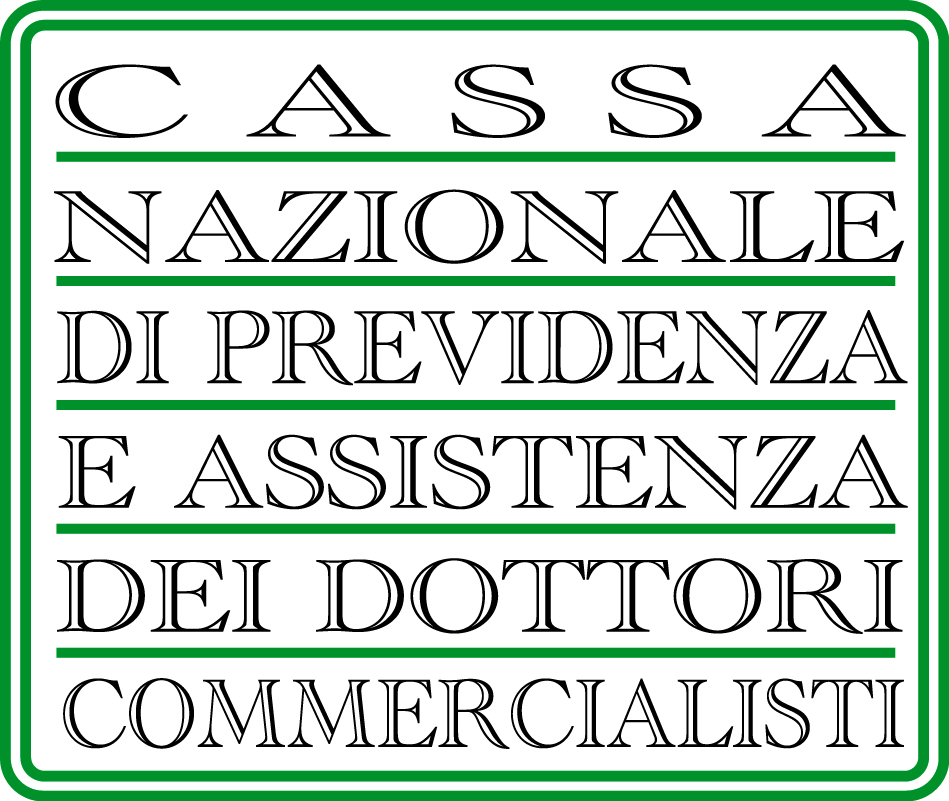 SCHEMA DI CONTRATTOSERVIZIO DI REVISIONE CONTABILE DEI BILANCI DI ESERCIZIO 2017/2018/2019 DELLA CNPADC.QUALIFICA PROFESSIONALEN. FIGURE DEDICATENOMEANZIANITA’ DELLA QUALIFICAESPERIENZA REVISONEPartner/Manager (Socio Responsabile)SeniorJuniorper il Revisore(Amministratore Delegato e legale rappresentante)Dott. _____________________________per la CNPADCIl PresidenteDott. Walter Anedda________________